Конструирование из пластиковых ложек «Букет тюльпанов» в подготовительной группе.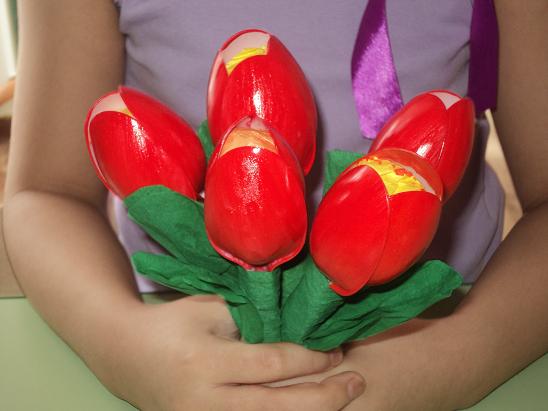 Нарядились все тюльпаны в разноцветные кафтаны,И у каждого наряд очень ярок и богат!Нам необходимо:1. Ложки пластиковые – 3 шт. для каждого тюльпана (лучше чайные);2. Скотч (желательно зеленого цвета);3. Гофрированная бумага (зеленого цвета);4. Краска акриловая (цвет можно по желанию, т. к. тюльпаны могут быть разного цвета);5. Цветная бумага для серединки (желтого цвета);6. Клей момент.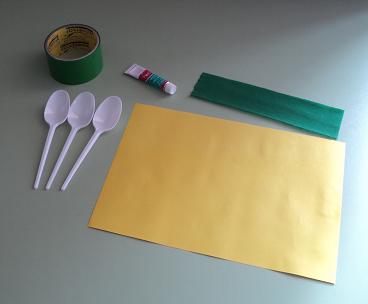 Описание процесса изготовления:Цветную бумагу руками смять в комочек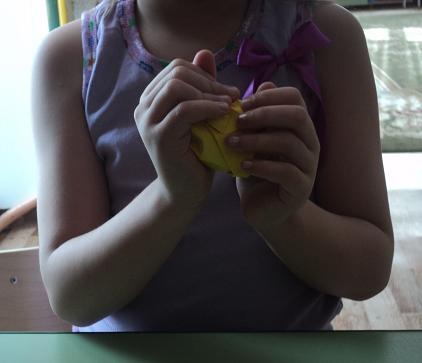 Взять 3 ложки, бумажный комочек спрятать в серединку и сделать форму тюльпана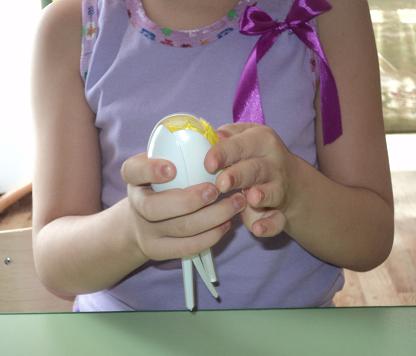 Взять скотч и, наматывая по кругу, закрепить ножку тюльпана, чтобы получился стебелек цветка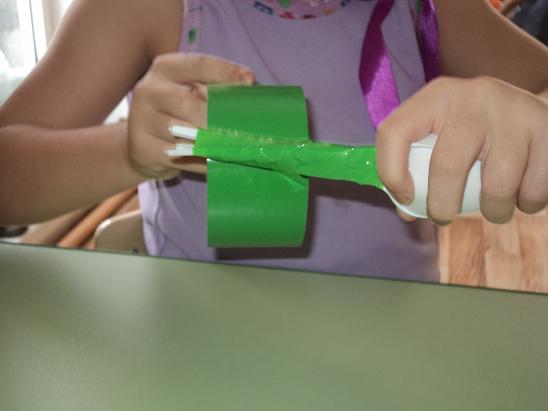 Затем взять гофрированную бумагу, вырезать прямоугольник. Прямоугольник сложить пополам и вырезать форму листика, с помощью клея «Момент» приклеить его к стеблю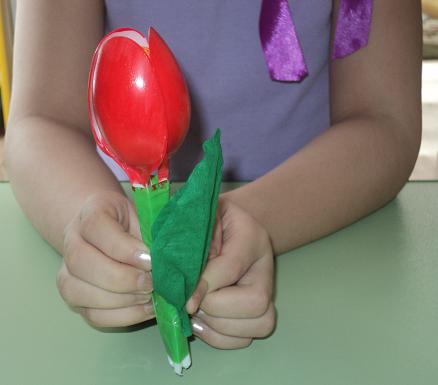 Акриловой краской раскрасить тюльпан (стараясь прокрасить все белые места тюльпана)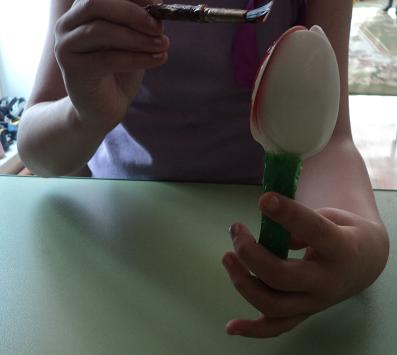 Из гофрированной бумаги нарезать полоски примерно 1 см и обмотать плотно друг к дружке стебель цветка, закрепляя, где нужно, клеем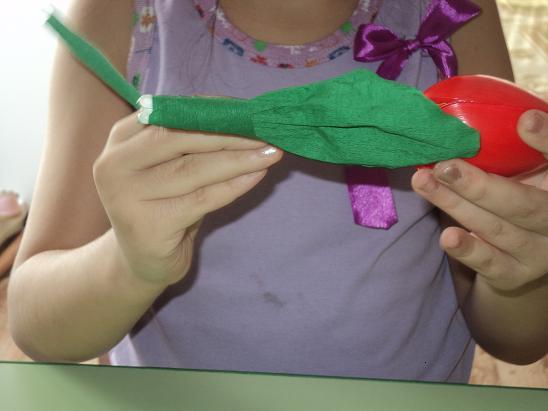 Для того чтобы тюльпан блестел и для закрепления краски, цветок можно покрыть лаком или побрызгать лаком для волос